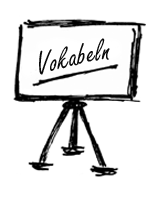 1/ WORTSCHATZ ZUM LERNENkommunizieren – to communicate
kontrollieren – to control
missbrauchen – to misuse
die Nachricht (en) – news
rund um die Uhr – 24/7
das Passwort (ö er) – password
der Nutzer (-) – user
die SMS – text message
täglich – daily
vorsichtig – careful
der Zweck (e) – purpose
mobben – to bully
ignorieren – to ignore
lebensnotwendig – vital
lehrreich – educational
die Rolle (n) – the rolebeunruhigend – worrying
unterhaltsam – entertaining
die E-Mail (s) – email
die Technologie (n) – technology
unkontrollierbar – uncontrollable
verheimlichen – to hide / conceal
der Anschluss (ü e) – connection
die Dummheit (en) – stupidity
jederzeit – at any time
sich konzentrieren auf(+akk)-  to concentrate on
beherrschen – to master / to control
die Erfindung (en) – invention
die Folge(en) – consquence / result
filmen – to film
der Identitätsklau – identity theft
nötig – necessary
der Missbrauch (ä e) – missuse
prüfen – to check
Selbstmord begehen – to commit suicide
unerwünscht – unwanted
die Aufmerksamkeit – attention
der Außenseiter – outsider
berühmt – famous
auf/passen auf – to pay attention to
(un)sicher – (un)safedie Daten – data
die Gefahr (en) – danger
beliebt – popular
ändern – to change
peinlich – embarrassing
privat – private
regelmäßig – regularly
der Ratschlag (ä e) – piece of advice
die Beleidigung (en) – insult
schicken = to send
das Mem (e) = meme
2/ ERGÄNZT DIE WÖRTER3/ FINDET DIE PHRASEN MIT ÄHNLICHEN BEDEUTUNGEN4/ WAS PASST ZUSAMMEN?5/ ÜBERSETZT, ORDNET, SCHREIBT IN DER TABELLE AUF:
to ignore – connection - consequence - stupidity - misuse – famous – popular - technology – to check – data – invention6/ SCHREIBT EINEN ABSATZ ÜBER DIE TECHNOLOGIE IN EUEREM TÄGLICHEN LEBEN.vorsichtig - carefulunterhaltsam - entertainingder Identitätsklau – identity theftdie Gefahr - dangermobben – to bullymissbrauchen – to mis-usepeinlich - embarrassingG der Zweckjemandem etwas mitteilen+DATIVED lebensnotwendigkontrollierenE lehrreichnotwendigC nötigwichtigB prüfenpädagogischA kommunizieren mit+DATIVbesorgniserregendF beunrughigender GrundB Eine E-mailSMS bekommenD Ein PasswortschickenF vorsichtigbegehenA eine unterhaltsameändernG sich konzentrierengebenE meine AufmerksamkeitseinC SelbstmordaufVerbenAdjektiveNomenprüfen
ignorierennötig
beliebt
berühmtDie TechnologieDer MissbrauchDie Daten
die Folge
die Dummheit
die Erfindung
der Anschluss